KARTA ZGŁOSZENIAWycieczka do PARK OF POLAND*W PRZYPADKU OSOBY MAŁOLETNIEJ KARTĘ ZGŁOSZENIA MUSI WYPEŁNIĆ RODZIC LUB OPIEKUN. KARTA JEST WAŻNA W MOMENCIE UZUPEŁNIENIA WSZYSTKICH DANYCH ORAZ ZŁOŻENIA PODPISU.   Zgłaszam uczestnictwo w wycieczce do parku wodnego Park of Poland we Wręczy organizowanej przez Biuro Podróży Aga-Toma Agnieszka Tomaszewicz w terminie 19-20.03.2022r.
Organizatorem wyjazdu jest: Miejska Biblioteka Publiczna w Bornem Sulinowie, ul. Szpitalna 1, 78-449 Borne Sulinowo orazSportowe Biuro Podróży Aga-Toma Agnieszka Tomaszewicz, ul. Kwiatowa 9, 78-460 Barwice Oświadczam, że:- Zapoznałem/zapoznałam się z regulaminem wycieczki i akceptuję jego postanowienia.- Zapoznałem/zapoznałam się z treścią warunków uczestnictwa oraz programem imprezy.- Wyrażam zgodę*/nie wyrażam zgody* (zaznacz właściwe) na nieodpłatne wykorzystywanie, używanie, obróbkę, powielanie i wielokrotne rozpowszechnianie wizerunku utrwalonego jakąkolwiek techniką, na wszelkich nośnikach 
(w tym w postaci fotografii, filmu, dokumentacji filmowej lub dźwiękowej), na stronie internetowej, portalu Facebook oraz w serwisie YouTube, na potrzeby informacyjno-promocyjne Aga-Toma, zgodnie z ustawą 
z dnia 4 lutego 1994r. o prawie autorskim i prawach pokrewnych...………………………….……….…………………………………………….
data i czytelny podpis uczestnika KLAUZULA INFORMACYJNA..………………………….……….…………………………………………….
data i czytelny podpis uczestnika 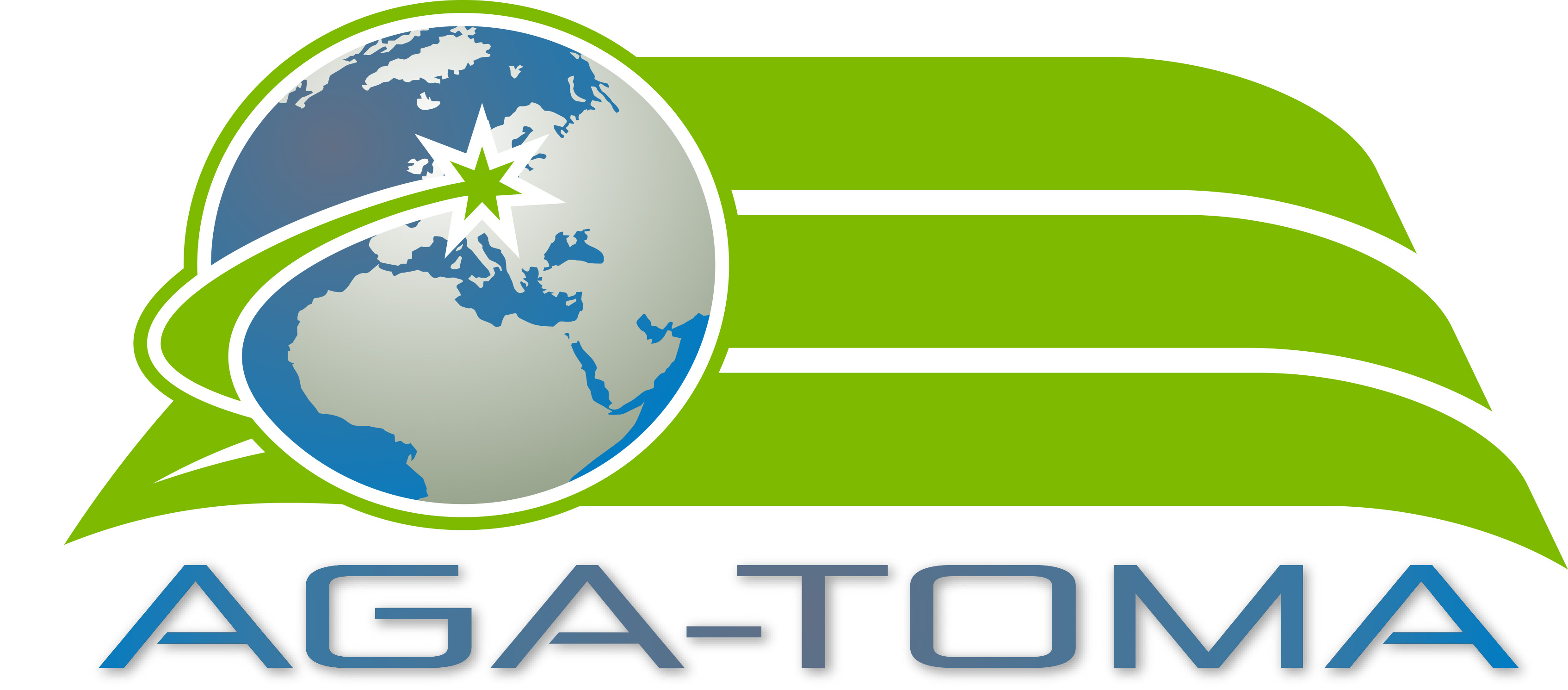 Aga-Toma Agnieszka Tomaszewiczul. Kwiatowa 9,78-460 BarwiceNIP 673-149-74-26REGON 367005668KONTAKT:e-mail: biuro@aga-toma.pltel. 608 88 99 30www.aga-toma.plKraj/regionKraj/regionPolskaPolskaMiejscowośćWręczaWręczaNazwa imprezy/hotelNazwa imprezy/hotelwycieczkawycieczkaRodzaj pokojubrakbrakTerminTermin19-20.03.202219-20.03.2022Wyżywieniewe własnym zakresiewe własnym zakresieŚrodek transportuŚrodek transportuautokar autokar Miejsce zbiórkiLp.Imię i nazwiskoImię i nazwiskoAdres zamieszkaniaAdres zamieszkaniaData urodzeniaPESELTelefon rodzicTelefon dziecko1.2.3.4.5.Koszt świadczeń od osoby: 169 zł + bilet wstępu na konto 79 1020 2847 0000 1102 0159 7541W przypadku płatności bonem turystycznym prosimy o kontakt na nr telefonu: 608 88 99 30Tytuł przelewu: imiona i nazwiska, Park of Poland 2022. Termin płatności do 28.02.2022r.Koszt biletu:1 zł (dziecko do 3 lat) JAMANGO – 104/114/118 zł (dzieci do 120 cm wzrostu; dzieci do 16 lat; seniorzy) lub 134 zł (osoby powyżej 16 lat)JAMANGO + RELAX – 132 zł (seniorzy od 65 lat) lub 147 zł (osoby powyżej 16 lat)JAMANGO + RELAX + SAUNARIA – 142 zł (seniorzy od 65 lat) lub 156 zł (osoby powyżej 16 lat)Koszt świadczeń od osoby: 169 zł + bilet wstępu na konto 79 1020 2847 0000 1102 0159 7541W przypadku płatności bonem turystycznym prosimy o kontakt na nr telefonu: 608 88 99 30Tytuł przelewu: imiona i nazwiska, Park of Poland 2022. Termin płatności do 28.02.2022r.Koszt biletu:1 zł (dziecko do 3 lat) JAMANGO – 104/114/118 zł (dzieci do 120 cm wzrostu; dzieci do 16 lat; seniorzy) lub 134 zł (osoby powyżej 16 lat)JAMANGO + RELAX – 132 zł (seniorzy od 65 lat) lub 147 zł (osoby powyżej 16 lat)JAMANGO + RELAX + SAUNARIA – 142 zł (seniorzy od 65 lat) lub 156 zł (osoby powyżej 16 lat)Koszt świadczeń od osoby: 169 zł + bilet wstępu na konto 79 1020 2847 0000 1102 0159 7541W przypadku płatności bonem turystycznym prosimy o kontakt na nr telefonu: 608 88 99 30Tytuł przelewu: imiona i nazwiska, Park of Poland 2022. Termin płatności do 28.02.2022r.Koszt biletu:1 zł (dziecko do 3 lat) JAMANGO – 104/114/118 zł (dzieci do 120 cm wzrostu; dzieci do 16 lat; seniorzy) lub 134 zł (osoby powyżej 16 lat)JAMANGO + RELAX – 132 zł (seniorzy od 65 lat) lub 147 zł (osoby powyżej 16 lat)JAMANGO + RELAX + SAUNARIA – 142 zł (seniorzy od 65 lat) lub 156 zł (osoby powyżej 16 lat)Koszt świadczeń od osoby: 169 zł + bilet wstępu na konto 79 1020 2847 0000 1102 0159 7541W przypadku płatności bonem turystycznym prosimy o kontakt na nr telefonu: 608 88 99 30Tytuł przelewu: imiona i nazwiska, Park of Poland 2022. Termin płatności do 28.02.2022r.Koszt biletu:1 zł (dziecko do 3 lat) JAMANGO – 104/114/118 zł (dzieci do 120 cm wzrostu; dzieci do 16 lat; seniorzy) lub 134 zł (osoby powyżej 16 lat)JAMANGO + RELAX – 132 zł (seniorzy od 65 lat) lub 147 zł (osoby powyżej 16 lat)JAMANGO + RELAX + SAUNARIA – 142 zł (seniorzy od 65 lat) lub 156 zł (osoby powyżej 16 lat)Koszt świadczeń od osoby: 169 zł + bilet wstępu na konto 79 1020 2847 0000 1102 0159 7541W przypadku płatności bonem turystycznym prosimy o kontakt na nr telefonu: 608 88 99 30Tytuł przelewu: imiona i nazwiska, Park of Poland 2022. Termin płatności do 28.02.2022r.Koszt biletu:1 zł (dziecko do 3 lat) JAMANGO – 104/114/118 zł (dzieci do 120 cm wzrostu; dzieci do 16 lat; seniorzy) lub 134 zł (osoby powyżej 16 lat)JAMANGO + RELAX – 132 zł (seniorzy od 65 lat) lub 147 zł (osoby powyżej 16 lat)JAMANGO + RELAX + SAUNARIA – 142 zł (seniorzy od 65 lat) lub 156 zł (osoby powyżej 16 lat)Koszt świadczeń od osoby: 169 zł + bilet wstępu na konto 79 1020 2847 0000 1102 0159 7541W przypadku płatności bonem turystycznym prosimy o kontakt na nr telefonu: 608 88 99 30Tytuł przelewu: imiona i nazwiska, Park of Poland 2022. Termin płatności do 28.02.2022r.Koszt biletu:1 zł (dziecko do 3 lat) JAMANGO – 104/114/118 zł (dzieci do 120 cm wzrostu; dzieci do 16 lat; seniorzy) lub 134 zł (osoby powyżej 16 lat)JAMANGO + RELAX – 132 zł (seniorzy od 65 lat) lub 147 zł (osoby powyżej 16 lat)JAMANGO + RELAX + SAUNARIA – 142 zł (seniorzy od 65 lat) lub 156 zł (osoby powyżej 16 lat)Koszt świadczeń od osoby: 169 zł + bilet wstępu na konto 79 1020 2847 0000 1102 0159 7541W przypadku płatności bonem turystycznym prosimy o kontakt na nr telefonu: 608 88 99 30Tytuł przelewu: imiona i nazwiska, Park of Poland 2022. Termin płatności do 28.02.2022r.Koszt biletu:1 zł (dziecko do 3 lat) JAMANGO – 104/114/118 zł (dzieci do 120 cm wzrostu; dzieci do 16 lat; seniorzy) lub 134 zł (osoby powyżej 16 lat)JAMANGO + RELAX – 132 zł (seniorzy od 65 lat) lub 147 zł (osoby powyżej 16 lat)JAMANGO + RELAX + SAUNARIA – 142 zł (seniorzy od 65 lat) lub 156 zł (osoby powyżej 16 lat)Ilość osóbBiletyBiletyBiletyBiletyWartośćIlość osóbJAMANGOJAMANGOJAMANGOJAMANGOWartośćIlość osób104 zł114 zł118 zł134 złWartość169 zł x JAMANGO + RELAX (od 16 lat!)JAMANGO + RELAX (od 16 lat!)JAMANGO + RELAX (od 16 lat!)JAMANGO + RELAX (od 16 lat!)132 zł132 zł147 zł147 zł169 zł x JAMANGO + RELAX + SAUNARIA (od 16 lat!)JAMANGO + RELAX + SAUNARIA (od 16 lat!)JAMANGO + RELAX + SAUNARIA (od 16 lat!)JAMANGO + RELAX + SAUNARIA (od 16 lat!)142 zł142 zł156 zł156 zł169 zł x Zgodnie z art. 13 Rozporządzenia Parlamentu Europejskiego i Rady (UE) 2016/679 z dnia 27 kwietnia 2016 r. w sprawie ochrony osób fizycznych w związku z przetwarzaniem danych osobowych i w sprawie swobodnego przepływu takich danych oraz uchylenia dyrektywy 95/46/WE (ogólne rozporządzenie o ochronie danych) (Dz. U. UE. L. 119.1 
z 04.05.2016) informuję, iż:Administratorem danych osobowych są:- Miejska Biblioteka Publiczna z siedzibą w Bornem Sulinowie (78-449) przy ul. Szpitalnej 1. Z administratorem można skontaktować się e-mailowo: mbp@mbp.bornesulinowo.pl lub pisemnie na adres siedziby administratora- Biuro Podróży Aga-Toma z siedzibą ul. Kwiatowa 9, 78-460 Barwice. Kontakt: biuro@aga-toma.plDane przetwarzane są dla celów związanych z uczestnictwem w wycieczce, na podstawie umowy 
(art. 6 ust. 1 lit. b RODO). Dane osobowe mogą być udostępniane innym odbiorcom lub kategoriom odbiorców danych, na podstawie przepisów prawa lub zawartych umów.